ПАМЯТКА  ДЛЯ  РОДИТЕЛЕЙпо вопросам социально-психологическоготестирования обучающихсяУважаемые родители!В нашем колледже в период с 30.09.22 по 22.10.22 проводится социально-психологическое тестирование обучающихся, направленное на раннее выявление незаконного потребления наркотических средств и психотропных веществ (далее – СПТ). Главная цель тестирования – профилактика вовлечения подростков в употребление психоактивных веществ, тестирование призвано напомнить подростку, что с наркотиками не стоит экспериментировать, а также удержать его от так называемой «первой пробы» и дальнейшего потребления.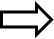 К сожалению, это проблема сегодня может коснуться каждого. Даже в самых благополучных семьях нельзя со стопроцентной вероятностью утверждать, что подросток никогда не попробует запрещенных веществ. Вашему ребёнку могут предложить наркотики где угодно – на улице, в компании приятелей, в сети Интернет и других местах. Многие подростки подвергаются давлению со стороны сверстников, побуждающих их принимать сильнодействующие вещества. Важно вовремя заметить и предотвратить употребление наркотиков, не допускать формирование зависимости. Методика тестирования создана на научной основе и предполагает сочетание социально-психологических факторов риска вовлечения в потребление и факторов защиты – обстоятельств, повышающих устойчивость подростка к факторам риска. Полученные результаты носят прогностический, вероятностный характер и не являются основанием для постановки какого-либо диагноза Вашему ребенку. СПТ не может выявить кто конкретно уже употребляет наркотики, но может показать высокий риск, в таком случае есть возможность вовремя обратиться к психологу.Тестирование проводится в электронном виде в компьютерных классах в присутствии педагогических работников. Тестирование не анонимное, но его результаты будут знать только ограниченное количество сотрудников образовательной организации, утвержденных приказом директора, которые несут ответственность за сохранение конфиденциальности.В обобщенном виде результаты СПТ будут использованы при планировании профилактической работы в нашей образовательной организации.Основные принципы проведения социально-психологического тестирования:Уважаемые родители, предлагаем Вам поддержать работу по профилактике вовлечения подростков в употребление наркотиков и просим Вас дать письменное согласие на участие Ваших детей до 15 лет в тестировании или предложить детям старше 15 лет участвовать в тестировании, Ваше мнение по этому вопросу чрезвычайно важно для них.Давайте вместе оберегать наших детей от необдуманных поступков.Если у Вас остались вопросы по проведению тестирования, Вы можете:Обратиться на горячую линию по вопросам проведения социально-психологического тестирования обучающихся, организованную ФГБУ «Центр защиты прав и интересов детей» https://fcprc.ru/hotlineПолучить подробную консультацию у специалистов Отдела воспитательной работы и социально-психологического сопровождения, ответственных за проведение тестирования в нашем колледже:педагог-психолог Смирнова Камила Александровна, педагог-психолог Глушкова Мария ВладимировнаТел.: 576-06-56 (доб. 151), кабинет 320